II. ERANSKINAMEREZIMENDU-LEHIAKETAREN BIDEZKO DEIALDIAN PARTE HARTZEKO ESKABIDEA, ALDI BATERAKO ENPLEGUA EGONKORTZEKO ETA FINKATZEKO PROZESU BEREZIAREN BARNEAN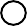 ✘ Ordaindu dudala azterketa eskubideengatik dagokion kopurua, eskabidearekin batera aurkezten dudala ordainketaren frogagiria.euro, etaOrdaintzetik salbuetsita nagoela egiaztatzen duen dokumentazioa aurkezten dudala, deialdiaren4.4 oinarrian ezarritakoaren arabera, eta, orobat, adierazten dut ez dudala lanbide artekogutxieneko soldatatik gorako errentarik, hilean zenbatuta.✘ Eskabide honekin batera aurkezten ditudala merezimenduen autobaloraziorako agiria etamerezimenduen frogagirien kopiak.DESGAITASUNADesgaitasuna aitortua dudala, % aurkezten dudala.koa, eta desgaitasunaren ziurtagiriaEUSKARAREN JAKITE-MAILA EGIAZTATZEAEuskararen jakite-maila egiaztatzeko agiririk aurkeztu ezin dudanez, eta nahitaezkoa edo baloragarria denez, Euskarabidea-Euskararen Nafar Institutuak eginen dituen egiaztapen probetara aurkezteko konpromisoa hartzen dut.Betetzen ditudala deialdiaren oinarrietan hautapen-prozesuan parte hartzeko eskatzen diren baldintzak guztiak.Ez nagoela kondenatua dolozko delitu bat dela kausa, ez eta administrazio publiko baten zerbitzutik bereizia ere, eta ez nagoela ezgaitua eginkizun publikoetan aritzeko.Ez dudala indarreko xedapenetan ezarritako ezgaitasun edo bateraezintasunerako berariazko kausarik.Alegatutako merezimenduak eta haien frogagiriak errealitatearen isla zehatza direla.ESKATZEN DUT eskabide honetan aipatzen den deialdian onar nazatela.Eguna eta sinaduraAdierazpenaren egileak baimena ematen dio toki erakundeari, Datu Pertsonalak Babesteko eta Eskubide Digitalak Bermatzeko abenduaren 5eko 3/2018 Lege Organikoan xedatutakoarekin bat etorriz, espedientean eta tramiteetan jasota dauden bere datuak, trata daitezen, fitxategi automatizatu batean sartzeko, fitxategi horren helburua baita datu pertsonal horiek sartzen dituzten organoei dagozkien kudeaketa, egiaztapen eta jarraipen prozedurak kontrolatzeko eta hobetzeko jarduketak erraztea; eta badaki, aipatu lege organikoan xedatutakoaren arabera, datu horiek ikusteko, zuzentzeko, ezabatzeko eta haien aurka egiteko eskubideak erabiltzeko, toki erakundearengana jo dezakeela, idatziz, eskatzailearen nortasunaren fede ematen duen frogarekin, eta erreferentzia gisa “Datuen babesa” paratuta.I.-HAUTAPEN-PROZESUAI.-HAUTAPEN-PROZESUAI.-HAUTAPEN-PROZESUAI.-HAUTAPEN-PROZESUAI.-HAUTAPEN-PROZESUADeialdia egiten duen erakundea:Lanpostuaren izena:Deialdia egiten duen erakundea:Lanpostuaren izena:Deialdia egiten duen erakundea:Lanpostuaren izena:Deialdia egiten duen erakundea:Lanpostuaren izena:Deialdia egiten duen erakundea:Lanpostuaren izena:2022ko. NAOn argitaratu zen, data honetan:.